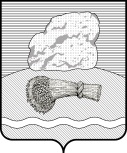 РОССИЙСКАЯ  ФЕДЕРАЦИЯКАЛУЖСКАЯ  ОБЛАСТЬДУМИНИЧСКИЙ РАЙОНАДМИНИСТРАЦИЯСЕЛЬСКОГО  ПОСЕЛЕНИЯ« СЕЛО  ХОТЬКОВО»                                                   ПОСТАНОВЛЕНИЕ                                                            с.Хотьковоот 23.11.2017 года                                                                                            № 54Об утверждении Порядка определения объема и условий предоставления субсидий из бюджета сельского поселения «Село Хотьково» некоммерческим организациям, не являющимся муниципальными учреждениями В соответствии с пунктом 2 статьи 78.1 Бюджетного кодекса Российской Федерации, постановлением Правительства Российской Федерации от 07.05.2017 № 541 «Об общих требованиях к нормативным правовым актам, муниципальным правовым актам, регулирующим предоставление субсидий некоммерческим организациям, не являющимся государственными (муниципальными) учреждениями)», Уставом сельского поселения «Село Хотьково»ПОСТАНОВЛЯЮ: 1. Утвердить Порядок определения объема и условий предоставления субсидий из бюджета сельского поселения «Село Хотьково» иным некоммерческим организациям, не являющимся муниципальными учреждениями (Приложение). 
2. Настоящее постановление вступает в силу после его обнародования на информационных стендах и на официальном сайте администрации сельского поселения «Село Хотьково» в информационно-телекоммуникационной сети «Интернет» http:/admhotkovo.ru . 3. Контроль над исполнением настоящего постановления оставляю  за  собой.Глава  администрации сельского поселения  «Село Хотьково»                                                                                    О.А. ВавиловаПриложение 
к постановлению Администрации 
сельского поселения «Село Хотьково» 
от 23.11.2017 № 54Порядок 
определения объема и условий предоставления субсидий из бюджета Сельского поселения «Село Хотьково» некоммерческим организациям, не являющимся 
муниципальными учреждениями 
(далее-Порядок) 1. Настоящий Порядок устанавливает правила определения объема и условий предоставления субсидий из бюджета Сельского поселения «Село Хотьково» социально ориентированным некоммерческим организациям (далее - также получатели субсидии в соответствующем числе и падеже). 2. Получателями субсидии являются социально ориентированные некоммерческие организации, осуществляющие свою основную деятельность по направлениям деятельности, предусмотренным решением сельской Думы  сельского поселения «Село Хотьково» в бюджете сельского поселения «Село Хотьково» (далее - решение о местном бюджете). 3. Субсидии предоставляются в целях оказания финансовой поддержки и создания условий для деятельности социально ориентированных некоммерческих организаций сельского поселения «Село Хотьково» в пределах бюджетных ассигнований, предусмотренных решением о местном бюджете, на основании постановления Администрации сельского поселения «Село Хотьково». 
4. Для получения субсидии социально ориентированные некоммерческие организации предоставляют в Администрацию сельского поселения «Село Хотьково» следующие документы: а) заявление, подписанное руководителем социально ориентированной некоммерческой организации или уполномоченным лицом; б) документ, подтверждающий полномочия лица, подписавшего заявление; в) копия свидетельства о государственной регистрации социально ориентированной некоммерческой организации в качестве юридического лица; г) копия свидетельства о постановке социально ориентированной некоммерческой организации на учет в налоговом органе; д) копия выписки из единого государственного реестра юридических лиц в отношении социально ориентированной некоммерческой организации, полученная не позднее 6 месяцев на дату подачи заявления; е) копия устава социально ориентированной некоммерческой организации с изменениями и дополнениями; ж) перечень мероприятий, осуществляемых социально ориентированной некоммерческой организацией по направлениям деятельности, предусмотренным решением о местном бюджете, с указанием необходимого размера субсидии на осуществление указанных мероприятий; з) письменное согласие на проведение Администрацией сельского поселения «Село Хотьково», органами муниципального финансового контроля проверок соблюдения получателем субсидии условий, целей и порядка предоставления субсидии. Копии документов, установленные подпунктами а - е настоящего пункта, представляются одновременно с подлинниками документов или нотариально удостоверенные. Документы, установленные подпунктами ж, з настоящего пункта, предоставляются в подлинниках. 5. Администрация сельского поселения «Село Хотьково»: а) осуществляет прием документов, предоставляемых социально ориентированными некоммерческими организациями для получения субсидии в установленном порядке. В случае представления социально ориентированной некоммерческой организацией копий документов одновременно с подлинниками документов производит сверку представленных документов и заверяет копии документов путем проставления штампа "Верно", даты, подписи, фамилии, имени, отчества специалиста уполномоченного должностного лица; б) в течение 3 (трех) рабочих дней рассматривает представленные документы и подготавливает заключение главе сельского поселения «Село Хотьково» на предмет: - соответствия социально ориентированной некоммерческой организации условиям, предусмотренным пунктом 2 настоящего Порядка; - соответствия мероприятий, предлагаемых к осуществлению социально ориентированной некоммерческой организацией, направлениям деятельности, предусмотренным решением о местном бюджете; - обоснованности запрашиваемого размера субсидии; - соответствия представленных социально ориентированной некоммерческой организацией документов перечню и требованиям, установленным пунктом 4 настоящего Порядка; в) осуществляет подготовку проекта постановления Администрации сельского поселения «Село Хотьково» о предоставлении субсидии (отказе в предоставлении субсидии) и обеспечивает его согласование в установленном порядке с заместителем главы Сельского поселения «Село Хотьково», главным бухгалтером, главным специалистом; г) осуществляет подготовку проекта договора о предоставлении субсидии, дополнительных соглашений о внесении изменений в договор о предоставлении субсидии; д) осуществляет текущий контроль за соблюдением целей, а также установленных договором условий предоставления субсидий. 6. Основания отказа в предоставлении субсидии: а) социально ориентированная некоммерческая организация не соответствует условиям, установленным пунктом 2 настоящего Порядка; б) непредставление социально ориентированной некоммерческой организацией документов, установленных пунктом 4 настоящего Порядка, и (или) представление документов, имеющих зачеркнутые слова, иные не оговоренные исправления, повреждения, не позволяющие однозначно истолковать их содержание. 7. Предоставление субсидий осуществляется в соответствии с договором, заключаемым между Администрацией сельского поселения «Село Хотьково» и социально ориентированной некоммерческой организацией (далее - договор), в котором предусматриваются: а) цели, условия, сроки, порядок предоставления и перечисления субсидии; б) порядок возврата субсидии в бюджет сельского поселения «Село Хотьково» в случае нарушения условий, установленных при их предоставлении; в) порядок возврата в текущем финансовом году остатков субсидий, не использованных в отчетном финансовом году; г) положения об обязательной проверке главным распорядителем бюджетных средств, органом муниципального финансового контроля соблюдения условий, целей и порядка предоставления субсидии их получателями; д) согласие получателя субсидии на осуществление главным распорядителем бюджетных средств, предоставившим субсидию и органам муниципального финансового контроля проверок соблюдения получателями субсидий условий, целей и порядка их предоставления; е) запрет приобретения за счет полученных средств иностранной валюты, за исключением операций, осуществляемых в соответствии с валютным законодательством Российской Федерации при закупке (поставке) высокотехнологичного импортного оборудования, сырья и комплектующих изделий, а также связанных с достижением целей предоставления этих средств иных операций; ж) порядок и сроки представления получателем субсидии отчетности об использовании субсидий; з) ответственность сторон, порядок расторжения договора. 8. Перечисление субсидий осуществляется в установленном порядке в объеме и сроки, предусмотренные договором, на расчетный счет, открытый получателем субсидии в кредитной организации. 9. Получатель субсидии ежеквартально, в срок до 10 числа месяца, следующего за отчетным кварталом, а за четвертый квартал текущего финансового года до 25 декабря, представляет в уполномоченный орган информацию о деятельности получателя субсидии, расходовании субсидии на предмет соответствия целям и условиям предоставления субсидии. 10. При установлении Администрацией сельского поселения «Село Хотьково», органами муниципального финансового контроля факта (-ов) нарушения (-ий) получателем субсидии целей, условий и порядка предоставления субсидий, предусмотренных Порядком и договором, отказа получателя субсидии от проведения Администрацией сельского поселения «Село Хотьково» и органами муниципального финансового контроля проверок на предмет соблюдения условий, целей и порядка предоставления субсидии, субсидии на основании письменного требования Администрации сельского поселения «Село Хотьково» подлежат возврату получателем субсидии в установленном порядке в бюджет сельского поселения «Село Хотьково» в течение 10 рабочих дней с момента получения соответствующего требования. 